Fun at home: Literacy and Numeracy activities # ScottishAttainmentChallenge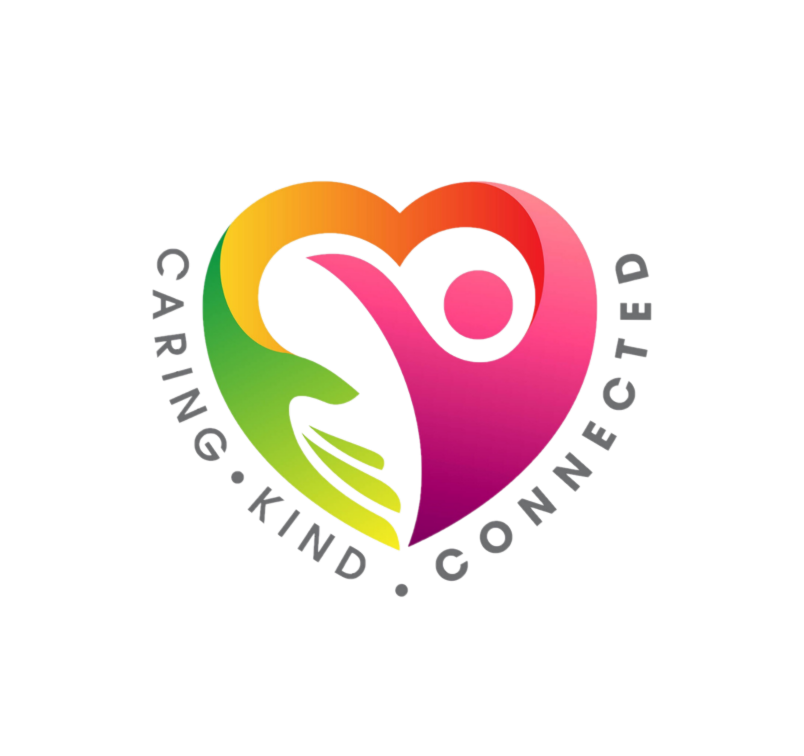 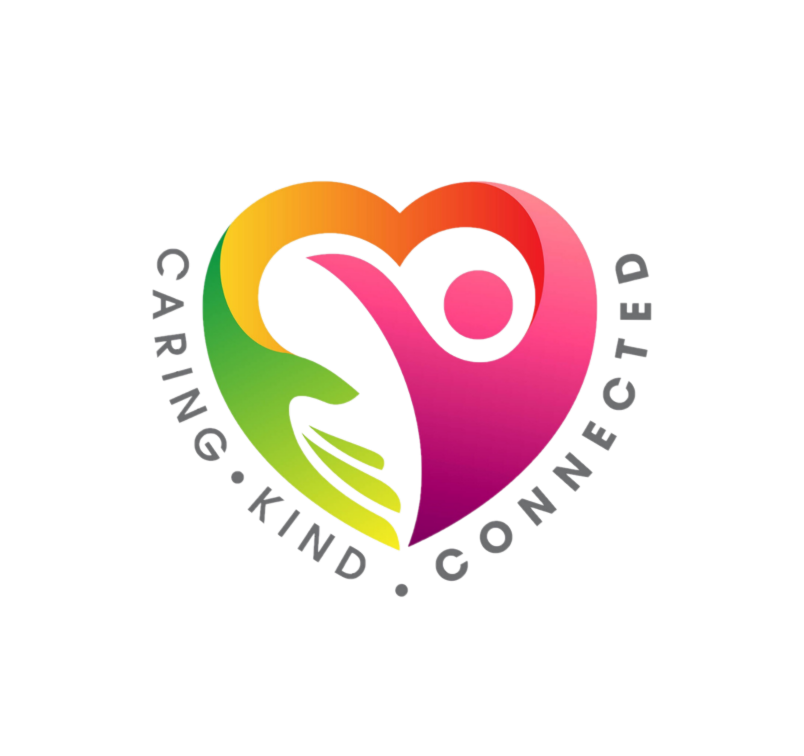 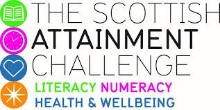 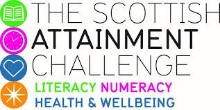 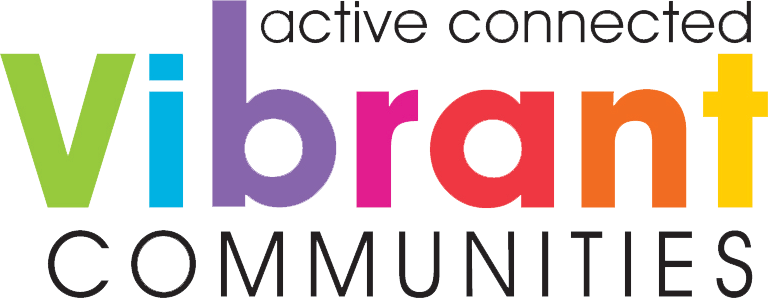 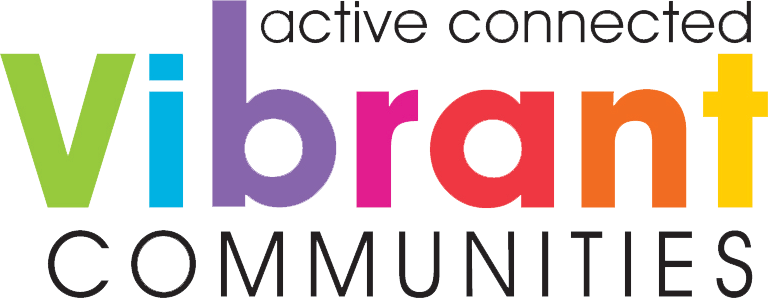 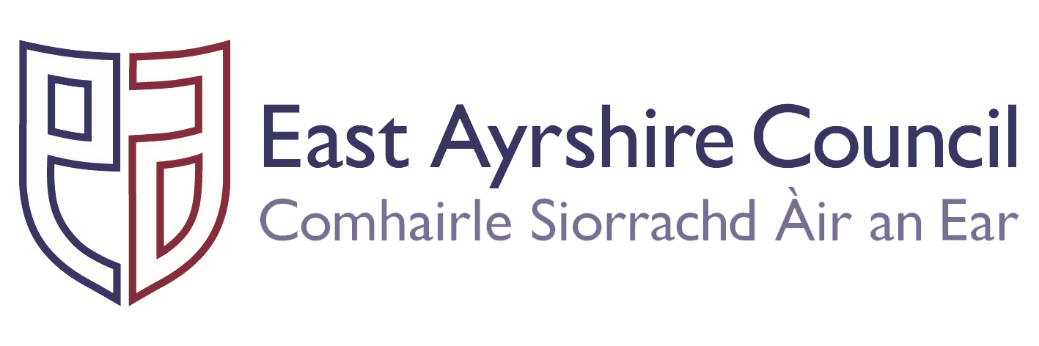 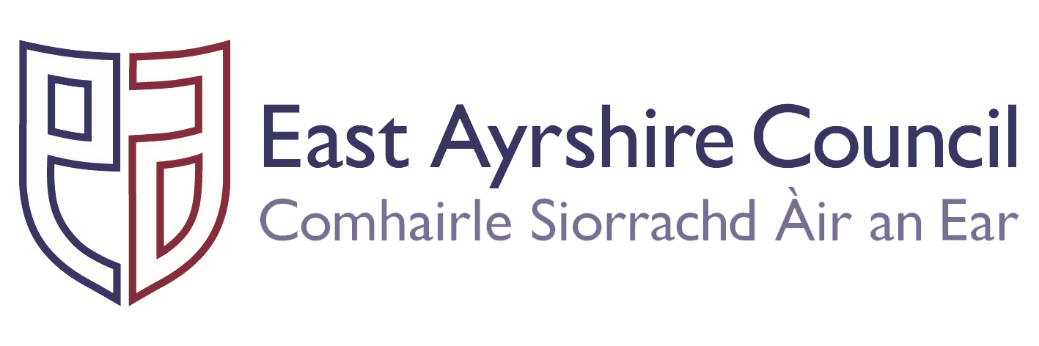 #Family and Youth Literacies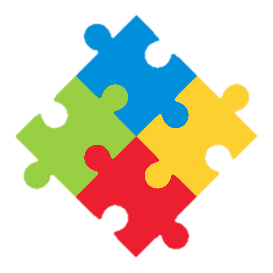 Activity:  Musical Glasses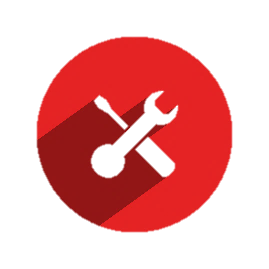                                    You will need: glasses, water,                spoons, food colouring (optional)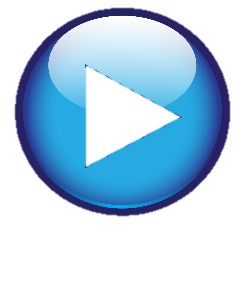                 How to Play: line up the glasses,                 Fill them with descending levels of water, adding colour if you like. When you tap the glasses with a spoon, they will all play a different note. Add or pour out more water till you get the notes you want. With some practice you will soon be able to play your favourite tune 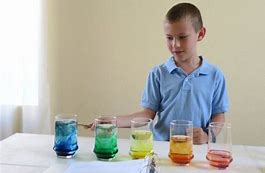 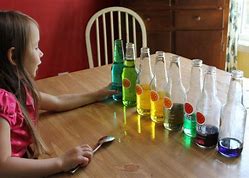 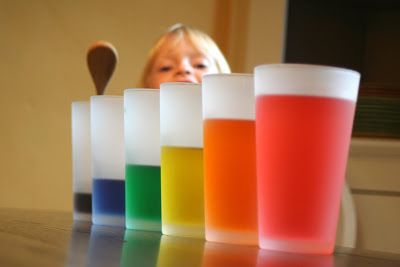 